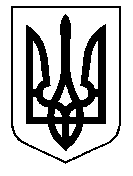 ТАЛЬНІВСЬКА РАЙОННА РАДАЧеркаської областіР  І  Ш  Е  Н  Н  Я26.11.2015                                                                                     № 1-1/VII         Про підсумки  виборів та визнання повноважень депутатів районної радиВідповідно до статтей 43, 46, 49, 59 Закону України «Про місцеве самоврядування в Україні», керуючись Законом України «Про місцеві вибори», статтею 4 Закону України «Про статус депутатів місцевих рад»,  заслухавши інформацію голови Тальнівської районної виборчої комісії Оксаниченко Н.В. , районна рада  ВИРІШИЛА:Інформацію голови Тальнівської районної виборчої комісії Оксаниченко Н.В. про підсумки виборів та визнання повноважень депутатів Тальнівської районної ради взяти до відома (інформація та список депутатів  додаються).2. Відповідно до частини 2 статті 55 Закону України «Про місцеве самоврядування в Україні» вважати Руснак Наталію Петрівну звільненою         26 листопада 2015 року з посади голови Тальнівської районної ради  у зв’язку з закінченням строку повноважень (п.5 ч.1 ст.41 Кодексу законів про працю України). Головуючий на засіданні,депутат районної ради                                                              І.Терещук